JapanJapanJapanJapanJuly 2026July 2026July 2026July 2026SundayMondayTuesdayWednesdayThursdayFridaySaturday12345678910111213141516171819202122232425Marine Day262728293031NOTES: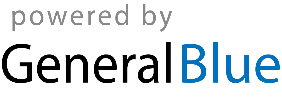 